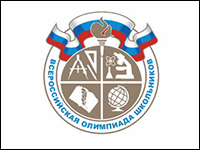 Программа проведения муниципального этапа Всероссийской олимпиады школьников по испанскому языкув 2019/2020 учебном году8 - 11 классПрограмма проведения муниципального этапа Всероссийской олимпиады школьников по испанскому языкув 2019/2020 учебном году8 - 11 класс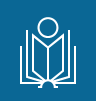 Олимпиада проводится на базе БОУ г. Омска «Средняя общеобразовательная школа № 152»Адрес: ул. 5 Армии, дом 141Контактный телефон: 21-63-12, 8 904 326 75 56 (Кайгородова Наталья Анатольевна, учитель математики, организатор ВсОШ 2019-2020), 21-63-12 (Аралбаева Ботагоз Амантаевна, зам. директора школы № 152)Олимпиада проводится на базе БОУ г. Омска «Средняя общеобразовательная школа № 152»Адрес: ул. 5 Армии, дом 141Контактный телефон: 21-63-12, 8 904 326 75 56 (Кайгородова Наталья Анатольевна, учитель математики, организатор ВсОШ 2019-2020), 21-63-12 (Аралбаева Ботагоз Амантаевна, зам. директора школы № 152)Олимпиада проводится на базе БОУ г. Омска «Средняя общеобразовательная школа № 152»Адрес: ул. 5 Армии, дом 141Контактный телефон: 21-63-12, 8 904 326 75 56 (Кайгородова Наталья Анатольевна, учитель математики, организатор ВсОШ 2019-2020), 21-63-12 (Аралбаева Ботагоз Амантаевна, зам. директора школы № 152)Олимпиада проводится на базе БОУ г. Омска «Средняя общеобразовательная школа № 152»Адрес: ул. 5 Армии, дом 141Контактный телефон: 21-63-12, 8 904 326 75 56 (Кайгородова Наталья Анатольевна, учитель математики, организатор ВсОШ 2019-2020), 21-63-12 (Аралбаева Ботагоз Амантаевна, зам. директора школы № 152)Олимпиада проводится на базе БОУ г. Омска «Средняя общеобразовательная школа № 152»Адрес: ул. 5 Армии, дом 141Контактный телефон: 21-63-12, 8 904 326 75 56 (Кайгородова Наталья Анатольевна, учитель математики, организатор ВсОШ 2019-2020), 21-63-12 (Аралбаева Ботагоз Амантаевна, зам. директора школы № 152)Олимпиада проводится на базе БОУ г. Омска «Средняя общеобразовательная школа № 152»Адрес: ул. 5 Армии, дом 141Контактный телефон: 21-63-12, 8 904 326 75 56 (Кайгородова Наталья Анатольевна, учитель математики, организатор ВсОШ 2019-2020), 21-63-12 (Аралбаева Ботагоз Амантаевна, зам. директора школы № 152)Мероприятия для участников Олимпиады12 декабря 2019 годаМероприятия для участников Олимпиады12 декабря 2019 годаМероприятия для участников Олимпиады12 декабря 2019 годаМероприятия для участников Олимпиады12 декабря 2019 годаМероприятия для участников Олимпиады12 декабря 2019 годаМероприятия для участников Олимпиады12 декабря 2019 годаВремяНаименование мероприятияНаименование мероприятияМесто проведенияМесто проведенияМесто проведения9.00 – 9.40Регистрация участниковРегистрация участниковфойе второго этажафойе второго этажафойе второго этажа9.40 – 9.55Торжественное открытие ОлимпиадыТоржественное открытие Олимпиадыфойе второго этажафойе второго этажафойе второго этажа10.00 – 12.00Проведение конкурсов Олимпиады(Аудирование, Лексико-грамматический тест, Лингвострановедческая викторина, Чтение) Проведение конкурсов Олимпиады(Аудирование, Лексико-грамматический тест, Лингвострановедческая викторина, Чтение) Ауд. 11 (8-е классы)Ауд. 12 (9-11-е классы)Ауд. 11 (8-е классы)Ауд. 12 (9-11-е классы)Ауд. 11 (8-е классы)Ауд. 12 (9-11-е классы)12.00 – 12.20ПерерывПерерыв12.20 – 13.20Проведение конкурсов Олимпиады(Креативное письмо)Проведение конкурсов Олимпиады(Креативное письмо)Ауд. 11 (8-е классы)Ауд. 12 (9-11-е классы)Ауд. 11 (8-е классы)Ауд. 12 (9-11-е классы)Ауд. 11 (8-е классы)Ауд. 12 (9-11-е классы)13 декабря 2019 года13 декабря 2019 года13 декабря 2019 года13 декабря 2019 года13 декабря 2019 года13 декабря 2019 годаПредварительные результаты муниципального этапа Всероссийской школьной олимпиады по испанскому языкуПредварительные результаты муниципального этапа Всероссийской школьной олимпиады по испанскому языкуctrgo.omsk.obr55.ructrgo.omsk.obr55.ructrgo.omsk.obr55.ru16 декабря 2019 года16 декабря 2019 года16 декабря 2019 года16 декабря 2019 года16 декабря 2019 года16 декабря 2019 годаРазбор заданий, показ работ, апелляция состоится на базе ОмГПУ, ул. Интернациональная, 6 в аудитории 304 в 17:00 – 18:30Разбор заданий, показ работ, апелляция состоится на базе ОмГПУ, ул. Интернациональная, 6 в аудитории 304 в 17:00 – 18:30Разбор заданий, показ работ, апелляция состоится на базе ОмГПУ, ул. Интернациональная, 6 в аудитории 304 в 17:00 – 18:30Разбор заданий, показ работ, апелляция состоится на базе ОмГПУ, ул. Интернациональная, 6 в аудитории 304 в 17:00 – 18:30Разбор заданий, показ работ, апелляция состоится на базе ОмГПУ, ул. Интернациональная, 6 в аудитории 304 в 17:00 – 18:30Разбор заданий, показ работ, апелляция состоится на базе ОмГПУ, ул. Интернациональная, 6 в аудитории 304 в 17:00 – 18:30Мероприятия для сопровождающих12 декабря  2019 годаМероприятия для сопровождающих12 декабря  2019 годаМероприятия для сопровождающих12 декабря  2019 годаМероприятия для сопровождающих12 декабря  2019 годаМероприятия для сопровождающих12 декабря  2019 годаМероприятия для сопровождающих12 декабря  2019 годаВремяНаименование мероприятияНаименование мероприятияМесто проведенияМесто проведенияМесто проведения10.00 – 12.00Просмотр художественного фильма Просмотр художественного фильма Ауд. № 14Ауд. № 14Ауд. № 1412.00 – 12.20ПерерывПерерывАуд. № 14Ауд. № 14Ауд. № 1412.20 – 13.20Просмотр документального фильма о ИспанииПросмотр документального фильма о ИспанииАуд. № 14Ауд. № 14Ауд. № 14